Infekční anemie koní – nové výskyty v Maďarsku a Polsku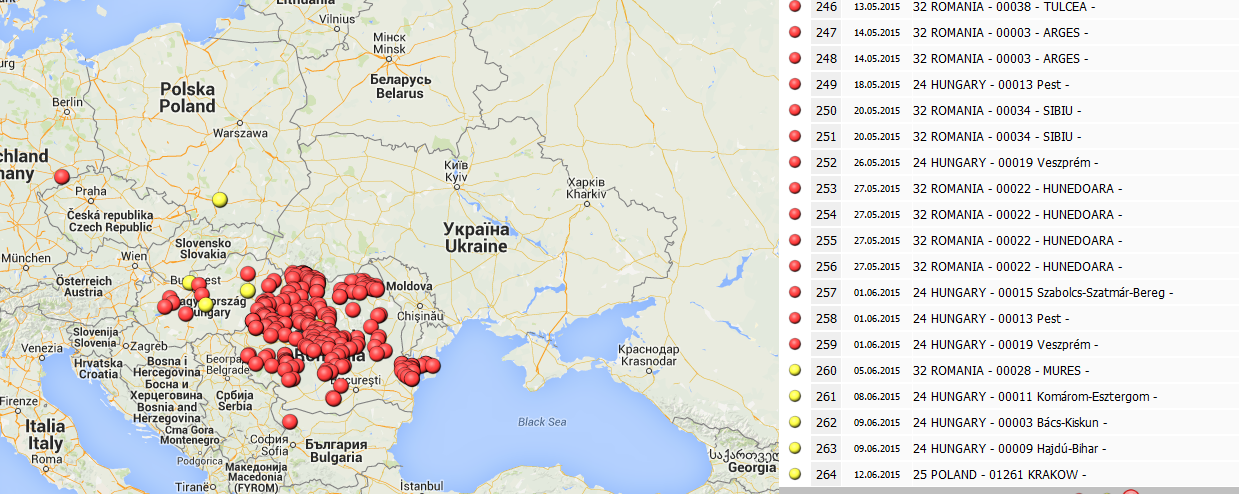 